附件2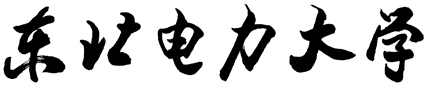 建筑工程学院工程认证专项教学改革研究项目验收书东北电力大学建筑工程学院制名称项目负责人联系电话填表日期项目具体内容说明及主要成果项目成果创新点和特色实践运用情况及效果评价项目经费使用说明项目主持人：项目名称项目名称项目组成员情况负责人姓名负责人姓名负责人姓名年龄年龄职称从事专业从事专业项目组成员情况姓名姓名年龄年龄职称职称所在部门所在部门所在部门所在部门所在部门从事专业从事专业从事专业对项目贡献对项目贡献项目组成员情况项目组成员情况项目组成员情况项目组成员情况验收专家组成员成员职务成员职务成员职务姓名姓名姓名姓名姓名职务职称职务职称职务职称职务职称从事专业从事专业从事专业从事专业验收专家组成员组长组长组长验收专家组成员组员组员组员验收专家组成员组员组员组员验收专家组成员组员组员组员验收专家组成员组员组员组员专家验收意见专家组长签（章）：年     月     日专家组长签（章）：年     月     日专家组长签（章）：年     月     日专家组长签（章）：年     月     日专家组长签（章）：年     月     日专家组长签（章）：年     月     日专家组长签（章）：年     月     日专家组长签（章）：年     月     日专家组长签（章）：年     月     日专家组长签（章）：年     月     日专家组长签（章）：年     月     日专家组长签（章）：年     月     日专家组长签（章）：年     月     日专家组长签（章）：年     月     日专家组长签（章）：年     月     日专家组长签（章）：年     月     日学院复核审查意见负责人签（章）：年    月    日负责人签（章）：年    月    日负责人签（章）：年    月    日负责人签（章）：年    月    日负责人签（章）：年    月    日负责人签（章）：年    月    日负责人签（章）：年    月    日负责人签（章）：年    月    日负责人签（章）：年    月    日负责人签（章）：年    月    日负责人签（章）：年    月    日负责人签（章）：年    月    日负责人签（章）：年    月    日负责人签（章）：年    月    日负责人签（章）：年    月    日负责人签（章）：年    月    日